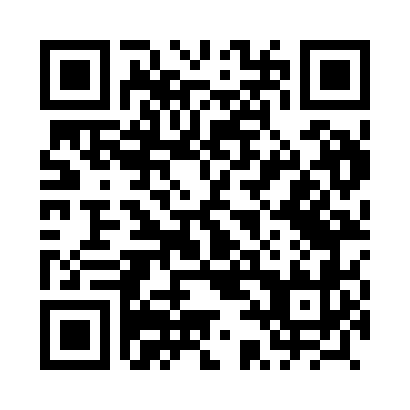 Prayer times for Udorpie, PolandWed 1 May 2024 - Fri 31 May 2024High Latitude Method: Angle Based RulePrayer Calculation Method: Muslim World LeagueAsar Calculation Method: HanafiPrayer times provided by https://www.salahtimes.comDateDayFajrSunriseDhuhrAsrMaghribIsha1Wed2:335:1212:475:578:2310:532Thu2:335:1012:475:588:2510:543Fri2:325:0812:476:008:2710:544Sat2:315:0612:476:018:2810:555Sun2:305:0412:476:028:3010:566Mon2:295:0212:476:038:3210:577Tue2:285:0012:476:048:3410:578Wed2:284:5812:476:058:3610:589Thu2:274:5612:466:068:3710:5910Fri2:264:5512:466:078:3911:0011Sat2:254:5312:466:088:4111:0012Sun2:244:5112:466:098:4311:0113Mon2:244:4912:466:108:4411:0214Tue2:234:4812:466:118:4611:0315Wed2:224:4612:466:128:4811:0316Thu2:224:4412:466:138:4911:0417Fri2:214:4312:466:148:5111:0518Sat2:214:4112:466:158:5311:0519Sun2:204:3912:476:168:5411:0620Mon2:194:3812:476:178:5611:0721Tue2:194:3712:476:188:5811:0822Wed2:184:3512:476:198:5911:0823Thu2:184:3412:476:209:0111:0924Fri2:174:3212:476:209:0211:1025Sat2:174:3112:476:219:0411:1026Sun2:164:3012:476:229:0511:1127Mon2:164:2912:476:239:0611:1228Tue2:164:2812:476:249:0811:1229Wed2:154:2712:486:249:0911:1330Thu2:154:2512:486:259:1011:1431Fri2:154:2412:486:269:1211:14